Έγγραφο συνόδου<NoDocSe>B9-0342/2021</NoDocSe><Date>{07/06/2021}7.6.2021</Date><TitreType>ΠΡΟΤΑΣΗ ΨΗΦΙΣΜΑΤΟΣ</TitreType><TitreSuite>εν συνεχεία δήλωσης του Αντιπροέδρου της Επιτροπής/Ύπατου Εκπροσώπου της Ένωσης για Θέματα Εξωτερικής Πολιτικής και Πολιτικής Ασφαλείας</TitreSuite><TitreRecueil>σύμφωνα με το άρθρο 132 παράγραφος 2 του Κανονισμού</TitreRecueil><Titre>σχετικά με την κατάσταση των ανθρωπίνων δικαιωμάτων και την πολιτική κατάσταση στην Κούβα</Titre><DocRef>(2021/2745(RSP))</DocRef><RepeatBlock-By><Depute>Manu Pineda</Depute><Commission>{The Left}εξ ονόματος της Ομάδας The Left</Commission></RepeatBlock-By>B9-0342/2021Ψήφισμα του Ευρωπαϊκού Κοινοβουλίου σχετικά με την κατάσταση των ανθρωπίνων δικαιωμάτων και την πολιτική κατάσταση στην Κούβα(2021/2745(RSP))Το Ευρωπαϊκό Κοινοβούλιο,–	έχοντας υπόψη το σύνταγμα της Δημοκρατίας της Κούβας,–	έχοντας υπόψη τις αρχές που ορίζονται στον Καταστατικό Χάρτη των Ηνωμένων Εθνών,–	έχοντας υπόψη την Οικουμενική Διακήρυξη των Δικαιωμάτων του Ανθρώπου, καθώς και άλλες διεθνείς συνθήκες και πράξεις για την προάσπιση των ανθρωπίνων δικαιωμάτων,–	έχοντας υπόψη το Διεθνές Σύμφωνο για τα ατομικά και πολιτικά δικαιώματα και το Διεθνές Σύμφωνο για τα οικονομικά, κοινωνικά και μορφωτικά δικαιώματα, και ιδίως το άρθρο 1,–	έχοντας υπόψη το ψήφισμα της Γενικής Συνέλευσης των Ηνωμένων Εθνών της 7ης Νοεμβρίου 2019 σχετικά με την αναγκαιότητα της άρσης του οικονομικού, εμπορικού και χρηματοπιστωτικού εμπάργκο που επιβλήθηκε στην Κούβα από τις Ηνωμένες Πολιτείες της Αμερικής, και τα προηγούμενα ψηφίσματα της Γενικής Συνέλευσης για το θέμα αυτό,–	έχοντας υπόψη τη συμφωνία πολιτικού διαλόγου και συνεργασίας μεταξύ της Ευρωπαϊκής Ένωσης και των κρατών μελών της, αφενός, και της Δημοκρατίας της Κούβας, αφετέρου (τη Συμφωνία Πολιτικού Διαλόγου και Συνεργασίας ΕΕ-Κούβας),–	έχοντας υπόψη το άρθρο 132 παράγραφος 2 του Κανονισμού του,Α.	λαμβάνοντας υπόψη ότι ο οικονομικός, εμπορικός και χρηματοπιστωτικός αποκλεισμός από τις ΗΠΑ στην Κούβα συνιστά παραβίαση των ανθρωπίνων δικαιωμάτων του κουβανικού λαού, η οποία μπορεί να χαρακτηριστεί ως πράξη οικονομικού πολέμου που εμποδίζει την ανάπτυξη του κουβανικού λαού και την πλήρη επίτευξη των Στόχων Βιώσιμης Ανάπτυξης των Ηνωμένων Εθνών· λαμβάνοντας υπόψη ότι ο αμερικανικός νόμος Helms-Burton παραβιάζει διάφορες αρχές του διεθνούς δικαίου, καθώς και τους κανόνες του πολυμερούς συστήματος συναλλαγών και εμπορίου· λαμβάνοντας υπόψη ότι η εξωεδαφική εφαρμογή του αποκλεισμού από τις ΗΠΑ αντιβαίνει στην κυριαρχία άλλων χωρών, συμπεριλαμβανομένων των κρατών μελών·Β.	λαμβάνοντας υπόψη ότι οι συνέπειες του οικονομικού, εμπορικού και χρηματοπιστωτικού αποκλεισμού από τις ΗΠΑ έχουν επιδεινωθεί από τις δυσκολίες που προκλήθηκαν από την πανδημία COVID-19, καθώς παρεμποδίζεται η πρόσβαση της Κούβας σε ζωτικής σημασίας φάρμακα και ιατρικό εξοπλισμό·Γ.	λαμβάνοντας υπόψη ότι ο αριθμός των μονομερών μέτρων καταναγκασμού που επιβλήθηκαν στην Κούβα από τις ΗΠΑ έχει αυξηθεί τα τελευταία χρόνια· λαμβάνοντας υπόψη ότι η κυβέρνηση Trump επέβαλε 243 μονομερή μέτρα καταναγκασμού κατά της Κούβας στη διάρκεια της θητείας της, τα οποία δεν έχουν τροποποιηθεί από τη σημερινή κυβέρνηση Biden·Δ.	λαμβάνοντας υπόψη ότι, στις 12 Ιανουαρίου 2021, η Κούβα εντάχθηκε στον κατάλογο των ΗΠΑ με τα κράτη που χρηματοδοτούν την τρομοκρατία χωρίς καμία εύλογη αιτία· λαμβάνοντας υπόψη ότι η ένταξη αυτή θα αυξήσει τις καταστροφικές κοινωνικές, οικονομικές και εμπορικές συνέπειες του αποκλεισμού·Ε.	λαμβάνοντας υπόψη ότι οι συσσωρευμένες οικονομικές απώλειες του κουβανικού λαού λόγω του οικονομικού, εμπορικού και χρηματοπιστωτικού αποκλεισμού από τις ΗΠΑ εκτιμάται ότι ανέρχονται σε 1 099 δισεκατομμύρια δολάρια ΗΠΑ· λαμβάνοντας υπόψη ότι οι οικονομικές απώλειες που προκλήθηκαν από αυτή την παράνομη επιβολή το 2020 υπολογίστηκαν σε περίπου 5 570 εκατομμύρια δολάρια ΗΠΑ·ΣΤ.	λαμβάνοντας υπόψη ότι η εφαρμογή από τις αρχές των ΗΠΑ των τίτλων III και IV του νόμου Helms-Burton επηρεάζει άμεσα τους πολίτες και τις εταιρείες της ΕΕ, και συνιστά παραβίαση των δεσμεύσεων που αναλήφθηκαν στο πλαίσιο των συμφωνιών ΕΕ-ΗΠΑ του 1997 και του 1998·Ζ.	λαμβάνοντας υπόψη ότι εδώ και 27 χρόνια η Γενική Συνέλευση των Ηνωμένων Εθνών έχει καταδικάσει σχεδόν ομόφωνα τον αποκλεισμό από τις ΗΠΑ κατά της Κούβας·Η.	λαμβάνοντας υπόψη ότι οι ΗΠΑ εξακολουθούν να έχουν υπό την κατοχή τους κουβανικό έδαφος στον Κόλπο του Γκουαντάναμο, όπου διαθέτουν ναυτική βάση και στρατιωτική φυλακή· λαμβάνοντας υπόψη ότι τα ανθρώπινα δικαιώματα των κρατουμένων παραβιάζονται συστηματικά στη στρατιωτική φυλακή του Γκουαντάναμο· λαμβάνοντας υπόψη ότι εννέα κρατούμενοι έχασαν τη ζωή τους κατά τη διάρκεια της κράτησής τους· λαμβάνοντας υπόψη ότι αρκετές εκθέσεις και πρώην κρατούμενοι έχουν επιβεβαιώσει πως χρησιμοποιούνται συστηματικά βασανιστήρια και σεξουαλική κακοποίηση σε βάρος κρατουμένων· λαμβάνοντας υπόψη ότι, παρά τη μεταφορά των περισσότερων κρατουμένων τον Ιανουάριο του 2021, ορισμένοι κρατούμενοι εξακολουθούν να κρατούνται χωρίς δίκη στον Κόλπο του Γκουαντάναμο·Θ.	λαμβάνοντας υπόψη ότι η Συμφωνία Πολιτικού Διαλόγου και Συνεργασίας ΕΕ-Κούβας αποτέλεσε σημαντικό βήμα προς την εξομάλυνση των σχέσεων μεταξύ των δύο μερών και την ανάπτυξη αμοιβαίως επωφελών σχέσεων σε διάφορους τομείς·Ι.	λαμβάνοντας υπόψη ότι η Συμφωνία Πολιτικού Διαλόγου και Συνεργασίας ΕΕ-Κούβας εφαρμόζεται προσωρινά από την 1η Νοεμβρίου 2017 εν αναμονή της κύρωσής της από όλα τα κράτη μέλη· λαμβάνοντας υπόψη ότι η Λιθουανία, η οποία δεν εξέφρασε την αντίθεσή της στη συμφωνία, είναι το μόνο κράτος μέλος που δεν την έχει κυρώσει·ΙΑ.	λαμβάνοντας υπόψη ότι η Συμφωνία Πολιτικού Διαλόγου και Συνεργασίας ΕΕ-Κούβας έχει στεφθεί με επιτυχία μέχρι στιγμής, οδηγώντας σε θεσμοθέτηση των σχέσεων και της συνεργασίας μεταξύ της ΕΕ και της Κούβας σε άνευ προηγουμένου επίπεδο εδραίωσης, ιδίως όσον αφορά τα τρία κύρια κεφάλαια της συμφωνίας για τον πολιτικό διάλογο, τον τομεακό διάλογο και τη συνεργασία·ΙΒ.	λαμβάνοντας υπόψη ότι η Κούβα αποτελεί παγκόσμιο σημείο αναφοράς στη λεγόμενη συνεργασία Νότου-Νότου και συνεργάζεται στενά με χώρες στην περιοχή της και σε ολόκληρο τον κόσμο σε έργα που προάγουν τα ανθρώπινα δικαιώματα, συμπεριλαμβανομένων των κοινωνικών και οικονομικών δικαιωμάτων και της επίτευξης των Στόχων Βιώσιμης Ανάπτυξης των Ηνωμένων Εθνών·ΙΓ.	λαμβάνοντας υπόψη ότι η κουβανική συνεργασία στον τομέα της υγειονομικής περίθαλψης είναι ιδιαίτερα σπουδαία, δεδομένου του σημαντικού ανθρωπιστικού ρόλου που διαδραματίζει σε πολλές χώρες· λαμβάνοντας υπόψη ότι η Ιατρική Ταξιαρχία Henry Reeve διαδραματίζει επί του παρόντος θεμελιώδη ρόλο, με περισσότερους από 1 500 γιατρούς και νοσηλευτές να καταπολεμούν τη νόσο COVID-19· λαμβάνοντας υπόψη ότι, από τότε που ξέσπασε η πανδημία, έχει στείλει 57 αποστολές σε 40 διαφορετικές χώρες, συμπεριλαμβανομένων των κρατών μελών της ΕΕ·ΙΔ.	λαμβάνοντας υπόψη ότι παρά τις οικονομικές και εμπορικές δυσχέρειες που προκύπτουν εκ του οικονομικού, εμπορικού και χρηματοπιστωτικού αποκλεισμού από τις ΗΠΑ, η Κούβα κατόρθωσε να αναπτύξει τα δικά της εμβόλια, Soberana 02 και Abdala, τα οποία βρίσκονται στο τελικό στάδιο των κλινικών δοκιμών τους· λαμβάνοντας υπόψη ότι, σύμφωνα με εκτιμήσεις, η ανάπτυξη των εμβολίων αυτών έχει κοστίσει μεταξύ 50 % και 65 % περισσότερο από ό,τι θα είχε κοστίσει χωρίς τον αποκλεισμό από τις ΗΠΑ, δεδομένων των δυσκολιών που αντιμετωπίζει η Κούβα όσον αφορά την πρόσβαση στις διεθνείς αγορές·ΙΕ.	λαμβάνοντας υπόψη ότι η Κούβα τροποποίησε το σύνταγμά της το 2019 μέσω συμμετοχικής διαδικασίας που κατέληξε σε δημοψήφισμα· λαμβάνοντας υπόψη ότι το νέο σύνταγμα υποστηρίχθηκε από πάνω από το 86 % των Κουβανών πολιτών·ΙΣΤ.	λαμβάνοντας υπόψη ότι η Κούβα συγκαταλέγεται μεταξύ των χωρών που έχουν κυρώσει τον μεγαλύτερο αριθμό διεθνών πράξεων για τα ανθρώπινα δικαιώματα και εγγυάται συνταγματικά τα ανθρώπινα δικαιώματα, μεταξύ άλλων την ελευθερία της γνώμης και της έκφρασης, την ελευθερία του συνεταιρίζεσθαι και του συνέρχεσθαι ειρηνικώς, το δικαίωμα στην ισότητα, τα σεξουαλικά και αναπαραγωγικά δικαιώματα, την απαγόρευση των διακρίσεων λόγω γενετήσιου προσανατολισμού ή ταυτότητας φύλου, την πρόσβαση σε επαρκή στέγαση, καθώς και την ελεύθερη και καθολική υγειονομική περίθαλψη και εκπαίδευση·ΙΖ.	λαμβάνοντας υπόψη ότι η Κούβα διαδραματίζει ηγετικό ρόλο στην περιοχή της στον τομέα της ισότητας των φύλων· λαμβάνοντας υπόψη ότι το άρθρο 43 του συντάγματος της Κούβας θεσπίζει την ισότητα των φύλων σε όλους τους τομείς, συμπεριλαμβανομένων των τομέων της οικονομίας, της πολιτικής, του πολιτισμού, της απασχόλησης, της κοινωνίας και της οικογένειας· λαμβάνοντας υπόψη ότι το 53 % των εδρών στην Εθνοσυνέλευση της Κούβας καταλαμβάνεται από γυναίκες· λαμβάνοντας υπόψη ότι η κουβανική κυβέρνηση λαμβάνει θετικά μέτρα για την προώθηση της ισότητας όλων των γυναικών, ακόμη και από ομάδες που ιστορικά ήταν ιδιαίτερα περιθωριοποιημένες, όπως οι Κουβανές με καταγωγή από την Αφρική· λαμβάνοντας υπόψη ότι η Κούβα είναι μία από τις λίγες χώρες της Λατινικής Αμερικής και της Καραϊβικής που εξασφαλίζουν πλήρη πρόσβαση στα σεξουαλικά και αναπαραγωγικά δικαιώματα·ΙΗ.	λαμβάνοντας υπόψη ότι ο Οργανισμός Τροφίμων και Γεωργίας των Ηνωμένων Εθνών έχει αναγνωρίσει τις προσπάθειες της Κούβας για την εξάλειψη της πείνας και του υποσιτισμού σε παγκόσμιο επίπεδο· λαμβάνοντας υπόψη ότι το γεωργικό μοντέλο της Κούβας, το οποίο βασίζεται στην αρχή της επισιτιστικής κυριαρχίας, έχει επιτύχει την καθολική πρόσβαση στα βασικά προϊόντα·ΙΘ.	λαμβάνοντας υπόψη ότι η ελεύθερη και καθολική πρόσβαση της Κούβας στην υγειονομική περίθαλψη και την εκπαίδευση έχει καταστήσει δυνατή την κατάταξη της Κούβας μεταξύ των πλέον ανεπτυγμένων χωρών του κόσμου σε αυτούς τους τομείς· λαμβάνοντας υπόψη ότι η ποιότητα της εκπαίδευσης στην Κούβα οδηγεί χιλιάδες φοιτητές από τη Λατινική Αμερική και άλλες χώρες να ακολουθήσουν σπουδές τριτοβάθμιας εκπαίδευσης στην Κούβα· λαμβάνοντας υπόψη ότι ο εύρωστος δημόσιος ερευνητικός τομέας της Κούβας είναι υπεύθυνος για σημαντικές εξελίξεις τα τελευταία χρόνια, όπως η εξάλειψη της μετάδοσης του HIV και της σύφιλης από τη μητέρα στο παιδί·Κ.	λαμβάνοντας υπόψη ότι η σημερινή Λαϊκή Εθνοσυνέλευση της Κούβας εξελέγη στα τέλη Μαρτίου του 2018· λαμβάνοντας υπόψη ότι η Εθνοσυνέλευση εξέλεξε ως πρόεδρο τον Miguel Díaz-Canel τον Απρίλιο του 2019, σύμφωνα με τους συνταγματικούς κανόνες της Κούβας· λαμβάνοντας υπόψη ότι είναι ο πρώτος πρόεδρος που γεννήθηκε μετά την κουβανική επανάσταση, γεγονός που επιβεβαιώνει την εδραίωση του πολιτικού, οικονομικού και κοινωνικού μοντέλου της Κούβας·ΚΑ.	λαμβάνοντας υπόψη ότι όλοι οι άνθρωποι έχουν δικαίωμα στην αυτοδιάθεση και, ως εκ τούτου, μπορούν να καθορίζουν ελεύθερα την ανάπτυξη του δικού τους πολιτικού, οικονομικού και κοινωνικού μοντέλου·1.	εκφράζει την πλήρη αλληλεγγύη του προς τον λαό της Κούβας για τις συνεχιζόμενες προκλήσεις που αντιμετωπίζει όσον αφορά την οικονομική και κοινωνική ανάπτυξή του λόγω των πιέσεων από ξένες δυνάμεις·2.	ζητεί την άμεση άρση του οικονομικού, εμπορικού και χρηματοπιστωτικού αποκλεισμού που έχει επιβληθεί από τις ΗΠΑ και όλων των άλλων μονομερών μέτρων καταναγκασμού, και την αφαίρεση της Κούβας από τον κατάλογο των κρατών που χρηματοδοτούν την τρομοκρατία·3.	καταγγέλλει τις συνέπειες που έχει για τους πολίτες της ΕΕ η εξωεδαφική εφαρμογή του οικονομικού, εμπορικού και χρηματοπιστωτικού αποκλεισμού από τις ΗΠΑ και των τίτλων ΙΙΙ και IV του νόμου Helms-Burton, και καλεί τις αρχές των ΗΠΑ να θέσουν αμέσως τέρμα στην πρακτική αυτή· καλεί την Επιτροπή να αναπτύξει μέτρα για την αντιμετώπιση των επιπτώσεων αυτής της πολιτικής σε συνεργασία με άλλες χώρες·4.	ζητεί το άμεσο κλείσιμο της ναυτικής βάσης και της στρατιωτικής φυλακής στον Κόλπο του Γκουαντάναμο, και την απόσυρση όλων των αμερικανικών δυνάμεων από την κουβανική επικράτεια· καλεί τις αρχές των ΗΠΑ να εγγυηθούν τον σεβασμό των ανθρωπίνων δικαιωμάτων των κρατουμένων που παραμένουν στον Κόλπο του Γκουαντάναμο, συμπεριλαμβανομένου του δικαιώματός τους σε δίκαιη δίκη·5.	ζητεί να ενισχυθούν οι σχέσεις ΕΕ-Κούβας με βάση τον διάλογο και τη συνεργασία για κοινές προκλήσεις, όπως η κλιματική αλλαγή ή η πλήρης επίτευξη των στόχων που ορίζονται στην Ατζέντα του 2030 για τη Βιώσιμη Ανάπτυξη·6.	τονίζει τη σημασία της Συμφωνίας Πολιτικού Διαλόγου και Συνεργασίας ΕΕ-Κούβας ως βασικού εργαλείου για την προώθηση της κατανόησης και των αμοιβαίως επωφελών σχέσεων μεταξύ της ΕΕ και της Κούβας· καλεί τις λιθουανικές αρχές να κυρώσουν τη συμφωνία χωρίς καθυστέρηση·7.	τονίζει τον ρόλο της Κούβας στην προώθηση των ανθρωπίνων δικαιωμάτων σε περιφερειακό και διεθνές επίπεδο· υπογραμμίζει τις προσπάθειες που καταβάλλουν η κουβανική κυβέρνηση και ο κουβανικός λαός για την επίτευξη των Στόχων Βιώσιμης Ανάπτυξης των Ηνωμένων Εθνών, καθώς και τον σημαντικό ρόλο της χώρας στην προώθησή τους·8.	επαινεί τον σημαντικό ρόλο που διαδραμάτισε η Κούβα στον παγκόσμιο αγώνα κατά της πανδημίας COVID-19, και ιδίως τον ρόλο που διαδραμάτισε η Ιατρική Ταξιαρχία Henry Reeve, η οποία αποτελεί παράδειγμα αλληλεγγύης και έχει συμβάλει, χάρη στους γιατρούς και τους νοσηλευτές της, στη διάσωση ζωών σε ολόκληρο τον κόσμο, συμπεριλαμβανομένης της ΕΕ· εκφράζει την ικανοποίησή του για την πρόταση της Ιατρικής Ταξιαρχίας Henry Reeve για το βραβείο Νόμπελ Ειρήνης·9.	καταδικάζει τη χειραγώγηση των ανθρωπίνων δικαιωμάτων για πολιτικούς σκοπούς με στόχο την παρέμβαση στις εσωτερικές υποθέσεις της Δημοκρατίας της Κούβας από διάφορες πολιτικές δυνάμεις στην ΕΕ και εντός του Ευρωπαϊκού Κοινοβουλίου· καλεί τον Αντιπρόεδρο της Επιτροπής/Ύπατο Εκπρόσωπο της Ένωσης για Θέματα Εξωτερικής Πολιτικής και Πολιτικής Ασφαλείας να συνεχίσει να ακολουθεί ανεξάρτητη πολιτική βασισμένη στον διάλογο και τη συνεργασία, και να μην αναπαράγει τη συγκρουσιακή προσέγγιση των ΗΠΑ·10.	τονίζει ότι όλα τα έθνη έχουν δικαίωμα αυτοδιάθεσης, γεγονός που τους παρέχει το δικαίωμα να επιλέγουν και να αναπτύσσουν το δικό τους οικονομικό, πολιτικό και κοινωνικό μοντέλο·11.	αναθέτει στον Πρόεδρό του να διαβιβάσει το παρόν ψήφισμα στο Συμβούλιο, στην Επιτροπή, στον Αντιπρόεδρο της Επιτροπής/ Ύπατο Εκπρόσωπο της Ένωσης για Θέματα Εξωτερικής Πολιτικής και Πολιτικής Ασφαλείας, στα κοινοβούλια και τις κυβερνήσεις των κρατών μελών, στην κυβέρνηση και την Εθνοσυνέλευση της Κούβας, στην Κοινοβουλευτική Συνέλευση ΕΕ–Λατινικής Αμερικής και στους περιφερειακούς οργανισμούς της Λατινικής Αμερικής, μεταξύ άλλων στη Βολιβαριανή Συμμαχία για τους Λαούς της Αμερικής μας και στην Κοινότητα των κρατών της Λατινικής Αμερικής και της Καραϊβικής.Ευρωπαϊκό Κοινοβούλιο2019-2024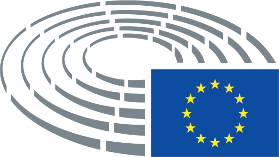 